________________________________________________________________________________________________________________________________________________________________________________________________________________________________________________________________________________________________________________________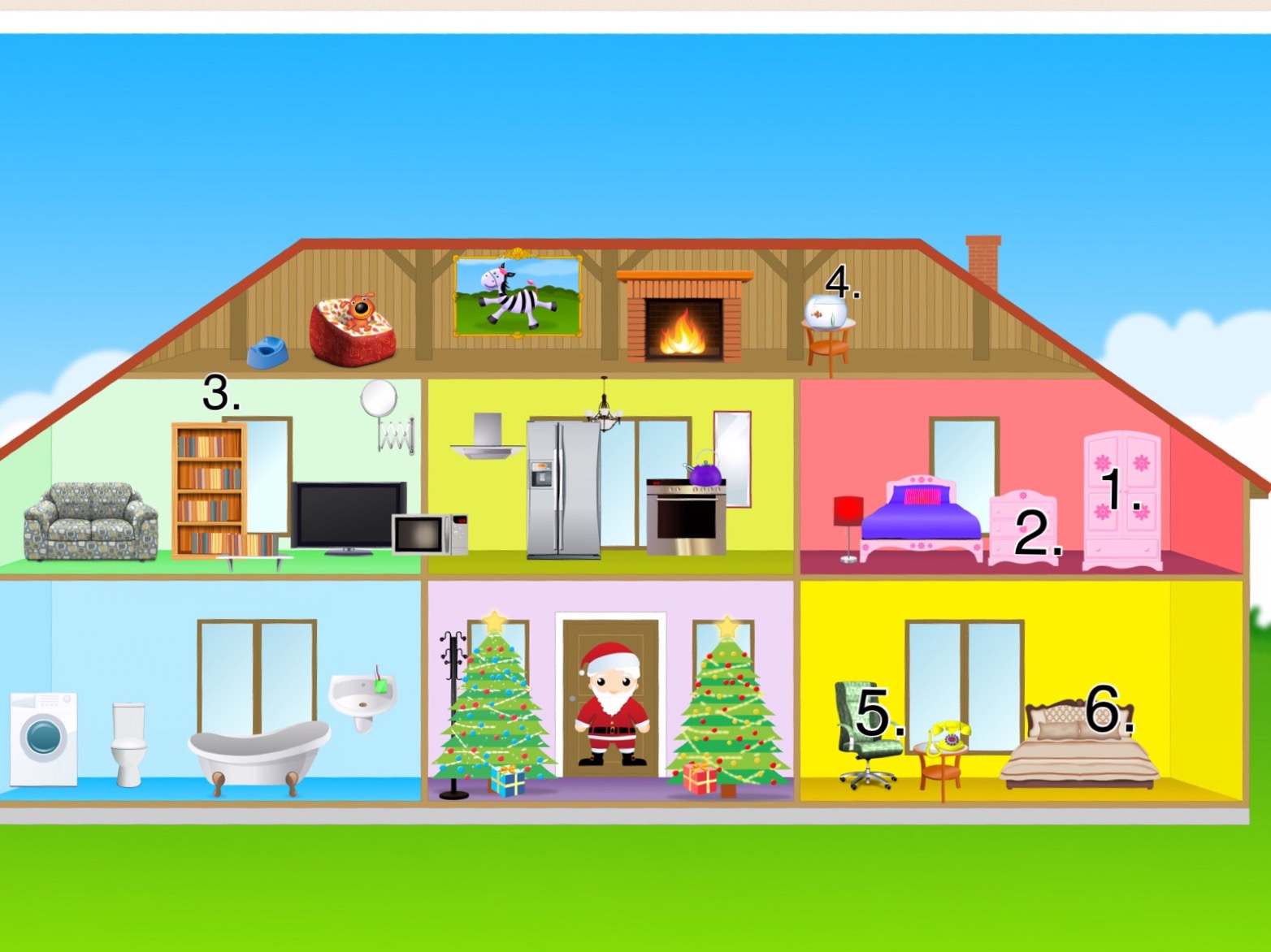 